МИНИСТЕРСТВО ОБРАЗОВАНИЯ И МОЛОДЕЖНОЙ ПОЛИТИКИСВЕРДЛОВСКОЙ ОБЛАСТИГОСУДАРСТВЕННОЕ АВТОНОМНОЕ ПРОФЕССИОНАЛЬНОЕ ОБРАЗОВАТЕЛЬНОЕ УЧРЕЖДЕНИЕ СВЕРДЛОВСКОЙ ОБЛАСТИ «ПЕРВОУРАЛЬСКИЙ МЕТАЛЛУРГИЧЕСКИЙ КОЛЛЕДЖ»ОЦЕНОЧНЫЕ СРЕДСТВА ДЛЯ ПРОВЕРКИ РЕЗУЛЬТАТОВ ОСВОЕНИЯ УЧЕБНОЙ ДИСЦИПЛИНЫОП.10 Информационные технологии в профессиональной деятельностидля специальности среднего профессионального образования23.02.03 Техническое обслуживание и ремонт автомобильного транспортаФорма обучения: очнаяПервоуральск, 2021ОБЩАЯ ХАРАКТЕРИСТИКА ОЦЕНОЧНЫХ СРЕДСТВОценочные средства предназначены для оценки результатов освоения дисциплины ОП.10 Информационные технологии в профессиональной деятельности (2018 года набора). Формы промежуточной аттестации (далее ПА):5 семестр 3 курс – другие формы контроля (итоговая оценка за выполнение практических заданий);7 семестр 4 курс – дифференцированный зачет (выполнение тестового задания).Итоговая оценка по дисциплине выставляется по результатам промежуточной аттестации в завершающем семестре.Контроль и оценка результатов освоения учебной дисциплины осуществляются преподавателем в процессе проведения практических занятий, тестирования, а также выполнения обучающимися индивидуальных заданий.К дифференцированному зачету допускаются обучающиеся, выполнившие все практические задания, в соответствии с тематическим планом рабочей программы дисциплины ОП.10 Информационные технологии в профессиональной деятельности.В результате оценки осуществляется проверка следующих объектов:Таблица 1 КОМПЛЕКТ ОЦЕНОЧНЫХ СРЕДСТВ       2.1Тестовое задание для проведения дифференцированного зачетаВАРИАНТ 11. Совокупность методов технологическую цепочку для организации информационных процессов…1 информация2 информационные технологии3 информационные системы4 информационные ресурсы2. Ресурс, которым можно пользоваться многократно, он копируется без ограничений…1 материальный2 энергетический3 информационный4 потребительский3. Компоненты технологий для производства информационных продуктов…1 подготовка сырья и материалов2 производство материального продукта3 реализация материальных продуктов4 сбор данных или первичной информации4. К информационно-поисковым системам Интернет относятся:1 http2 TCP/IP3 Excel4 Yandex5. Информационная система, в которой функции управления и обработки информациивыполняются техническими средствами без участия человека…1 ручные2 автоматизированные3 автоматические4 бумажные6. К основным устройствам компьютера относится…1 ксерокс2 системный блок3 факсимильное устройство4 модем7. Устройство компьютера, выполняющее арифметические и логические операции…1 монитор2 процессор3 клавиатура4 принтер8. Основное устройство для долговременного хранения больших объемов информации…1 дискета2 жесткий диск3 оперативная память4 постоянная память9. Устройство для ввода символьной информации…1 монитор2 клавиатура3 мышь4 принтер10. Прикладные программы отвечают за:1 программирование, т.е. создание новых программ;2 выполнение конкретных задач пользователя;3 работу ПК;4 все ответы верны11. Драйвер — это1 устройство вывода2 устройство ввода3 прикладная программа4 программа для подключения новых устройств к компьютеру12. Особенность операционной системы Windows, позволяющая одновременно работать с несколькими программами…1 графичность2 многозадачность3 единообразие4 постоянство13. Минимальным объектом, используемом в текстовом редакторе, является…1 точка экрана (пиксель)2 абзац3 символ4 ячейка14. Какой структурный элемент окна программы выделен     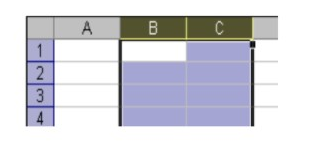 1 группа несмежных строк2 группа смежных строк3 группа несмежных столбцов4 группа смежных столбцов       15. Имя выделенной ячейки...       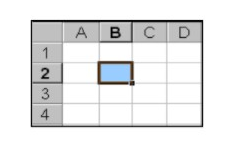 1 B22 C23 D24 В16. Компьютерная презентация это…1 последовательность слайдов, содержащих мультимедийные объекты2 программа для создания и редактирования графических объектов3 группа web-страниц, объединенных гиперссылками4 набор текстовых документов17. В базе данных, представленной двухмерной таблицей, поле образует…1 строку2 столбец3 ячейку4 все ответы верны18. Модем – это…1 персональная ЭВМ, используемая для получения и отправки корреспонденции2 программа, с помощью которой осуществляется подключение к сети Интернет3 устройство, с помощью которого осуществляется подключение к сети Интернет4 организация – поставщик Интернет- услуг19. Компьютерным вирусом является…1 программа проверки и лечения дисков2 программа, скопированная с ошибкой3 программа, способная к саморазмножению и самомодификации4 программа для дефрагментации дисков20. Часть программного продукта "1С Предприятие", организующая пользовательский интерфейс, ввод, хранение и представление информации1 техническая платформа2 конфигурация3 релиз4 все ответы верныВАРИАНТ 21. Коммуникационная система по сбору, хранению, передаче и переработке информации об объекте для реализации функций управления…1 информация2 информационные технологии3 информационные системы4 информационные ресурсы2. Особый вид товара на информационном рынке …1 компьютеры2 энергия3 информационные услуги4 все ответы верны3. Процесс информационного производства осуществляется с помощью техническихсредств …1 станков2 компьютеров3 телефонов4 телевизоров4. К информационно-поисковым системам Интернет НЕ относятся:1 Rambler2 Yandex3 TCP/IP4 Google5. Информационная система, в которой функции управления и обработки информации выполняются техническими средствами c участием человека…1 ручные2 автоматизированные3 автоматические4 бумажные6. Устройство компьютера, которое производит обработку информации, называется1 принтер2 монитор3 клавиатура4 процессор7. Запоминающее устройство компьютера, находящееся в системном блоке…1 жесткий диск2 Flesh память3 компакт-диск4 дискета8. Дисплей, позволяющий общение с компьютером путём прикосновения пальцем копределённому месту чувствительного экрана…1 плазменный2 аналоговый3 жидкокристаллический4 сенсорный9. Системные программы отвечают за:1 программирование, т.е. создание новых программ;2 выполнение конкретных задач пользователя;3 работу компьютера;4 нет правильного ответа10. Файл — это…1 программа в оперативной памяти2 текст, напечатанный на принтере3 программа или данные на диске, имеющие имя4 документ в оперативной памяти11. Свойство ОС Windows позволяющее всем программам "выглядеть" на экране в виде окна …1 графичность2 многозадачность3 единообразие4 постоянство12. Программа Microsoft Word предназначена …1 для работы с текстовыми документами2 для работы с электронными таблицами3 для создания баз данных4 для создания презентаций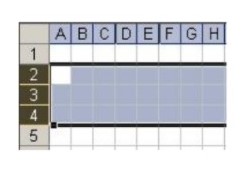 13. Какой структурный элемент окна программы выделен  1 группа смежных строк2 группа смежных столбцов3 группа несмежных строк4 группа несмежных столбцов    14. В электронных таблицах имя ячейки образуется …1 из имени столбца2 из имени строки3 из имени столбца и имени строки4 ячейка не имеет имени15. Кнопка на панели инструментов в MS Excel необходима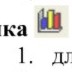 1 для построения диаграмм2 для ввода формул3 для работы с функциями4 для определения границ16. В базе данных, представленной двухмерной таблицей, запись образует…1 строку2 столбец3 ячейку4 все ответы верны17. Программа, являющаяся антивирусной1 Windows2 Kaspersky Antivirus3 MS PowerPoint4 Google18. Вирусы, активизация которых может привести к уничтожению или искажениюпрограмм и данных…1 спам2 безвредные3 неопасные4 опасные (вредители)19. Для создания компьютерной сети необходимо в общем случае…1 программное обеспечение2 программное и аппаратное обеспечение3 аппаратное обеспечение4 провайдер20. Какая часть программного продукта системы "1С Предприятие" предназначена для решения конкретных учетных задач1 все ответы верны2 техническая платформа3 релиз4 конфигурацияКлюч к тестуПеревод баллов в пятибалльную шкалу осуществляется по следующей таблице:3.УСЛОВИЯ ВЫПОЛНЕНИЯ ЗАДАНИЙВремя выполнения задания – 30 минут.Требование к аудитории: кабинет Информационных технологий в профессиональной деятельности.Оборудование: Раздаточные материалы:комплект тестовых заданий; чистый лист для черновых записей;бланк ответов.Литература для экзаменующихся (справочная, методическая и др.): - Михеева Е.В. Информационные технологии в профессиональной деятельности. Технические специальности: учебник для студ. учреждений сред. проф. образования / Е.В. Михеева, О.И. Титова ― 5-е изд., стер. ― М.: Издательский центр «Академия», 2017. – 416 с. ― ISBN 978-5-4468-4858-4- Михеева Е.В. Практикум по информационным технологиям в профессиональной деятельности: учеб. пособие для студ. учреждений сред. проф. образования / Е.В. Михеева. ― 16 изд., стер. ―  М.: Издательский центр «Академия», 2017. – 256с. ― ISBN 978-5-4468-4620-7Дополнительная литература для экзаменатора (учебная, нормативная и т.п.): - Михеева Е.В. Информационные технологии в профессиональной деятельности. Технические специальности: учебник для студ. учреждений сред. проф. образования / Е.В. Михеева, О.И. Титова ― 5-е изд., стер. ― М.: Издательский центр «Академия», 2017. – 416 с. ― ISBN 978-5-4468-4858-4- Михеева Е.В. Практикум по информационным технологиям в профессиональной деятельности: учеб. пособие для студ. учреждений сред. проф. образования / Е.В. Михеева. ― 16 изд., стер. ―  М.: Издательский центр «Академия», 2017. – 256с. ― ISBN 978-5-4468-4620-7-  Цветкова А.В. Информатика и информационные технологии: учеб. пособие для СПО / А.В. Цветкова. — Саратов: Научная книга, 2019. — 190 c. ― ISBN 978-5-9758-1891-Бланки ответовДата _______________Обучающийся _______________________________________________________Группа ________________                      Вариант_____________Правильных ответов    ________Оценка ____________________            Преподаватель ____________Дата _______________Обучающийся _______________________________________________________Группа ________________                      Вариант_____________Правильных ответов    ________Оценка ____________________            Преподаватель ____________Дата _______________Обучающийся _______________________________________________________Группа ________________                      Вариант_____________Правильных ответов    ________Оценка ____________________            Преподаватель ____________Дата _______________Обучающийся _______________________________________________________Группа ________________                      Вариант_____________Правильных ответов    ________Оценка ____________________            Преподаватель ____________ПоказателиКритерииТип задания;№ заданияУменияИспользовать технологии сбора, размещения, хранения, накопления, преобразованияпередачи данных впрофессионально-ориентированных информационных системах;- отчет по практическому занятию составлен в соответствии с требованиями преподавателя;- решение практических и ситуационных задач;- экспертное наблюдение;Тестирование,практические и ситуационные задания.использовать впрофессиональнойдеятельности различные виды программного обеспечения, в т.ч. специального;- отчет по практическому занятию составлен в соответствии с требованиями преподавателя;- решение практических и ситуационных задач;- экспертное наблюдение;Тестирование,практические и ситуационные задания.применять компьютерные ителекоммуникационныесредства в профессиональной деятельности.- отчет по практическому занятию составлен в соответствии с требованиями преподавателя;- решение практических и ситуационных задач;- экспертное наблюдение.Тестирование,практические и ситуационные задания.Знанияосновные понятия автоматизированной обработки информации;- изложены фактические знания;- приведены конкретные примеры, - сделаны выводы;Тестирование, дифференцированный зачет.общий состав и структуру персональных компьютеров и вычислительных систем, автоматизированных рабочих мест (АРМ);- изложены фактические знания;- приведены конкретные примеры, - сделаны выводы;Тестирование, дифференцированный зачет.состав, функции и возможности использования информационных и телекоммуникационных технологий в профессиональной деятельности;- изложены фактические знания;- приведены конкретные примеры, - сделаны выводы.Тестирование, дифференцированный зачет.методы и средства сбора, обработки, хранения, передачи и накопления информации;- изложены фактические знания;- приведены конкретные примеры, - сделаны выводы.Тестирование, дифференцированный зачет.базовые системные программные продукты и пакеты прикладных программ в профессиональной деятельности;- изложены фактические знания;- приведены конкретные примеры, - сделаны выводы.Тестирование, дифференцированный зачет.основные методы и приемы обеспечения информационной безопасности.- изложены фактические знания;- приведены конкретные примеры, - сделаны выводы.Тестирование, дифференцированный зачет.№ вопросаОтветы ВАРИАНТ 1Ответы ВАРИАНТ 212323334244353262472182492310231143122113311443151116111722183419322014«5»90  – 100%Более 18«4»89 - 75%15-18«3»74  – 50%10 -14 «2»0  – 49%Менее 101234567891011121314151617181920123456789101112131415161718192012345678910111213141516171819201234567891011121314151617181920